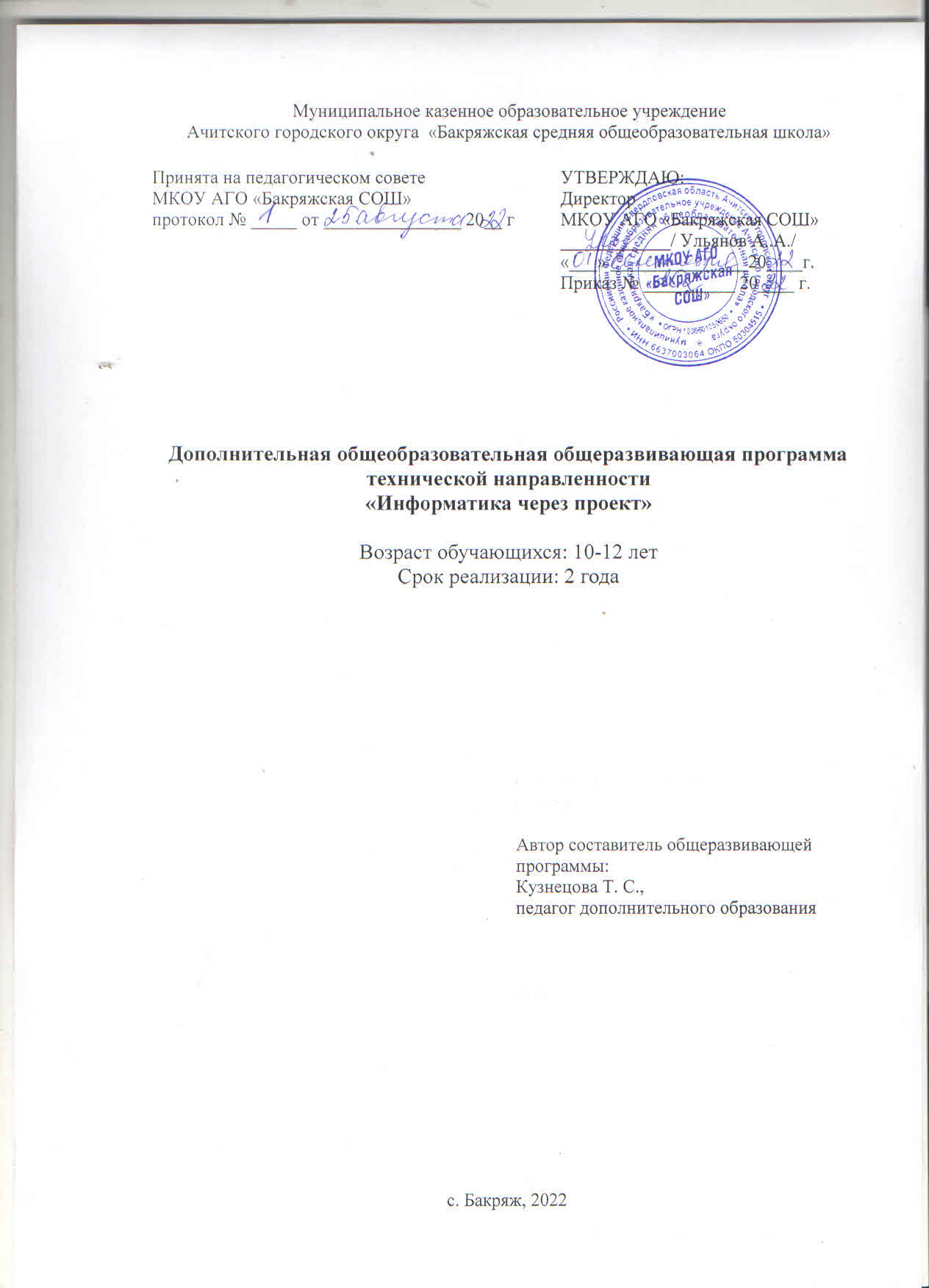 Содержание Пояснительная  запискаНаправленность программы – техническая.Программа направлена на формирование общеучебных умений и навыков. В результате чего учащиеся должны знать основные источники информации, правила безопасного поведения и гигиены при работе с компьютером, уметь получать, обрабатывать информацию, делать выводы и использовать приобретённые знания и умения в практической деятельности и повседневной жизни для решения учебных и практических задач.Актуальность, педагогическая целесообразность. Сегодня человеческая деятельность в технологическом плане меняется очень быстро, на смену существующим технологиям и их конкретным техническим воплощениям быстро приходят новые, которые специалисту приходится осваивать заново. В этих условиях велика роль фундаментального образования, обеспечивающего профессиональную мобильность человека, готовность его к освоению новых технологий, в том числе информационных. Поэтому в содержании курса информатики основной школы целесообразно сделать акцент на изучении фундаментальных основ информатики, выработке навыков алгоритмизации, реализовать в полной мере общеобразовательный потенциал этого курса. Информатика имеет очень большое и всё возрастающее число междисциплинарных связей, причём как на уровне понятийного аппарата, так и на уровне инструментария. Многие положения, развиваемые информатикой, рассматриваются как основа создания и использования информационных и коммуникационных технологий (ИКТ) — одного из наиболее значимых технологических достижений современной цивилизации. Вместе с математикой, физикой, химией, биологией курс информатики закладывает основы естественнонаучного мировоззрения. Цели, на достижение которых направлено изучение информатики в школе, определены исходя из целей общего образования, сформулированных в концепции Федерального государственного стандарта общего образования. Они учитывают необходимость всестороннего развития личности учащихся, освоения знаний, овладения необходимыми умениями, развития познавательных интересов и творческих способностей, воспитания черт личности, ценных для каждого человека и общества в целом. В настоящей программе учтено, что сегодня в соответствии с новым Федеральным государственным образовательным стандартом начального образования учащиеся к концу начальной школы приобретают ИКТ-компетентность, достаточную для дальнейшего обучения.Новизна образовательной программы дополнительного образования детейсостоит в том, что она опирается на информационную и алгоритмическую культуру, развитие основных навыков и умений использования компьютерных устройств, формирование умений формализации и структурирования информации, умения выбирать способ представления данных в соответствии с поставленной задачей — таблицы, схемы, графики, диаграммы, с использованием соответствующих программных средств обработки данных. Адресат общеразвивающей программы. Программа рассчитана на дополнительное образование обучающихся 10 – 12 лет  (5 – 6 классы). Данная программа адаптирована для реализации в средних общеобразовательных учреждениях с учетом индивидуальных особенностей познавательной деятельности учащихся 5 классов, уровня подготовленности учащихся и сложности учебного материала. Состав учебной группы – постоянный на протяжении одного учебного года.Занятия проводятся лаборатории № 5 кабинет технологии и информатики. Объем и срок освоения общеразвивающей программы.Программа рассчитана на 2 года обучения  по 1 часу в неделю в зависимости от психологической готовности к обучению, физического, интеллектуального уровня готовности обучающихсяк освоению дополнительной общеобразовательной программы. Во время занятия обязательными являются физкультурные минутки, гимнастика для глаз.Формы обучения. Очная и очно – заочная. Режим занятий: Общее количество часов в год: 68 часов. Количество часов в неделю: 1 час в 5 классе и  час в 6 классе. Продолжительность одного занятия: 40 минут. Перерыв между занятиями 10 минут.1. 2. Цель и задачи программыОсобое значение изучения информатики в школе связано, с одной стороны, с наличием в содержании этого курса логически сложных разделов, для успешного освоения которых требуется развитое логическое и алгоритмическое мышление. С другой стороны, использование информационных и коммуникационных технологий в школьном образовании является важным элементом формирования универсальных учебных действий обучающихся, обеспечивающих результативность процесса обучения в целом.Учитывая эти обстоятельства наиболее целесообразно в программе дополнительного образования «Информатика в жизни каждого» сконцентрировать основное внимание на развитии логического и алгоритмического мышления школьников и на освоении ими практики работы на компьютере.Цель программы - развитие у школьников навыков решения задач с применением таких подходов к решению, которые наиболее типичны и распространены в областях деятельности, традиционно относящихся к информатике.Задачи программы: Обучающие:- планировать последовательность действий для достижения какой-либо цели, а также решать широкий класс задач, для которых ответом является не число или утверждение, а описание последовательности действий; - рассмотреть сложные объекты и явления в виде набора более простых составных частей, каждая из которых выполняет свою роль для функционирования объекта в целом; - рассмотрение влияния изменения в одной составной части на поведение всей системы; - постановка во главу угла объектов, а не действий, умение объединять отдельные предметы в группу с общим названием, выделять общие признаки предметов этой группы и действия, выполняемые над этими предметами; - умение описывать предмет по принципу «из чего состоит и что делает (можно с ним делать)»; Воспитательные:- воспитание деловых качеств и активной жизненной позицииРазвивающие:- расширение кругозора в областях знаний, тесно связанных с информатикой: знакомство с графами, комбинаторными задачами, логическими играми с выигрышной стратегией («начинают и выигрывают») и некоторыми другими;- создание у учеников навыков решения логических задач и ознакомление с общими приёмами решения задач с ориентацией на проблемы формализации и создания моделей (поиск закономерностей, рассуждения по аналогии, по индукции, правдоподобные догадки, развитие творческого воображения и др.).Оздоровительные:- обеспечить безопасную деятельность во время работы с компьютером.1. 3. Содержание программы Учебный  план (5 класс)Учебный  план (6 класс)Содержание учебного плана (5 класс)Раздел 1. Информация вокруг нас Информация и информатика. Как человек получает информацию. Виды информации по способу получения. Хранение информации. Память человека и память человечества. Носители информации. Передача информации. Источник, канал, приёмник. Примеры передачи информации. Электронная почта. Код, кодирование информации. Способы кодирования информации. Метод координат. Формы представления информации. Раздел 2. Подготовка текстов на компьютере Текст как форма представления информации. Табличная форма представления информации. Наглядные формы представления информации. Компьютер – универсальная машина для работы с информацией. Техника безопасности и организация рабочего места. Основные устройства компьютера. Ввод информации в память компьютера. Клавиатура. Группы клавиш. Основная позиция пальцев на клавиатуре. Текстовый редактор. Правила ввода текста. Слово, предложение, абзац. Приёмы редактирования (вставка, удаление и замена символов). Фрагмент. Перемещение и удаление фрагментов. Буфер обмена. Копирование фрагментов. Проверка правописания, расстановка переносов. Форматирование символов (шрифт, размер, начертание, цвет). Форматирование абзацев (выравнивание, отступ первой строки, междустрочный интервал и др.). Создание и форматирование списков. Вставка в документ таблицы, ее форматирование и заполнение данными. Раздел 3. Компьютерная графикаКомпьютерная графика. Простейший графический редактор. Инструменты графического редактора. Инструменты создания простейших графических объектов. Исправление ошибок и внесение изменений. Работа с фрагментами: удаление, перемещение, копирование. Преобразование фрагментов. Устройства ввода графической информации. Раздел 4. Обработка информации Обработка информации. Разнообразие задач обработки информации. Изменение формы представления информации. Систематизация информации. Поиск информации. Получение новой информации. Преобразование информации по заданным правилам. Черные ящики. Преобразование информации путем рассуждений. Задачи на переливания. Задачи на переправы. Информация и знания. Чувственное познание окружающего мира. Абстрактное мышление. Понятие как форма мышления. Раздел 5. Создание мультимедийных объектовМультимедийная презентация. Описание последовательно развивающихся событий (сюжет). Анимация. Возможности настройки анимации в редакторе презентаций. Создание эффекта движения с помощью смены последовательности рисунков.Содержание учебного плана (6 класс)Раздел 1. Информационное моделирование Объекты и их имена. Признаки объектов: свойства, действия, поведение, состояния. Отношения объектов. Разновидности объектов и их классификация. Состав объектов. Системы объектов. Модели объектов и их назначение. Информационные модели. Словесные информационные модели. Простейшие математические модели. Табличные информационные модели. Структура и правила оформления таблицы. Простые таблицы. Табличное решение логических задач. Вычислительные таблицы. Графики и диаграммы. Наглядное представление о соотношении величин. Визуализация многорядных данных. Многообразие схем. Информационные модели на графах. Деревья. Раздел 2. АлгоритмикаАлгоритм как план действий, приводящих к заданной цели. Формы записи алгоритмов: блок-схема, построчная запись. Выполнение алгоритма. Составление алгоритма. Поиск ошибок в алгоритме. Линейные, ветвящиеся, циклические алгоритмы. Раздел 3. Итоговое повторение. Создание мультимедийных объектов. Мультимедийная презентация. Описание последовательно развивающихся событий (сюжет). Анимация. Возможности настройки анимации в редакторе презентаций. Создание эффекта движения с помощью смены последовательности рисунков.Выполнение и защита итогового проекта.1.4. Планируемые результатыРегулятивные УУД:  освоение способов решения проблем творческого характера в жизненных ситуациях;  формирование умений ставить цель – создание творческой работы, планировать достижение этой цели, создавать вспомогательные эскизы в процессе работы;  оценивание получающегося творческого продукта и соотнесение его с изначальным замыслом, выполнение по необходимости коррекции либо продукта, либо замысла;  поиск ошибок в плане действий и внесение в него изменений. Познавательные УУД: поиск информации в индивидуальных информационных архивах учащегося, информационной среде образовательного учреждения, в федеральных хранилищах информационных образовательных ресурсов;  построение логической цепи рассуждений;  использование средств информационных и коммуникационных технологий для решения коммуникативных, познавательных и творческих задач. Коммуникативные УУД: аргументирование своей точки зрения на выбор оснований и критериев при выделении признаков, сравнении и классификации объектов;  выслушивание собеседника и ведение диалога;  создание медиасообщений, включающих текст, набираемый на клавиатуре, цифровые данные, неподвижные и движущиеся, записанные и созданные изображения и звуки, ссылки между элементами сообщения;  подготовка выступления с аудиовизуальной поддержкой.Предметные результаты (теория)Предметные результаты (практика)5класс Предметные результаты (теория)6 классПредметные результаты (практика)6 классФормы подведения итогов реализации программы Оценка знаний, умений и навыков обучающихся проводится в процессе: решения задач;опросов; участия в проектной деятельности;участия в различных олимпиадах, конкурсах, соревнованиях, фестивалях и конференциях технической направленности разного уровня, в том числе дистанционных.Раздел № 2 «Комплекс организационно – педагогических условий»2.1. Календарный учебный  график (5 класс)Календарный учебный  график  (6 класс)2.2. Условия реализации общеразвивающей программыМатериально – техническое обеспечение.Средства, необходимые для реализации данной программы: разработки по темам;карточки с подбором по изучаемой теме;тематический материал периодической печати.Для работы требуется кабинет, имеющий мебель: столы, стулья.Информационное обеспечение.Технические средства: проектор, DVD, компьютер, планшет принтер, сканер, фото- видеокамера. Компьютерныепрограммы: MicrosoftWord, MicrosoftOfficeExcel, MicrosoftPowerPoint, MicrosoftOfficePublisher.У каждого ребенка – тетрадь, ручка, карандаш, линейка.Кадровое обеспечение.Реализацию данной программы осуществляет педагог дополнительного образования Кузнецова Татьяна Сергеевна  I квалификационной категории, учитель технологии. Педагог дополнительного образования, имеющий  высшее, окончила Федеральное государственное бюджетное образовательное учреждения высшего профессионального образования «Уральский государственный педагогический университет», квалификация «Социальный педагог».Долгодворова Ксения Александровна, заместитель по воспитательной работе, имеет высшее образование, окончила Негосударственное образовательное учреждение высшего профессионального образования «Восточный – Европейский институт», специалист «Психолог. Преподаватель психологии». В кружке осуществляет контроль Пономарев Юрий Владимировича, учитель - информатики, имеет средне специальное образование, окончил государственноебюджетное профессиональное образовательное учреждения«Красноуфимский педагогический колледж»,  квалификация «Учитель информатики». Осуществляет консультативную помощь в проведении занятий  отвечает за техническую работу компьютеров. 2.3. Формы аттестации и оценочные материалыФормы и методы контроля. В программе кружка «Информатика через проект» использую следующие приёмы и методы работы:Словесный (беседы, дискуссии).Наглядный (демонстрация).Практический (практическая работа)Формы работы: презентация, практикумы.Кабинеты для занятий оснащены канцелярией, компьютерами и планшетами, Итоговые занятия подводятся в виде обсуждения (дискуссии)Оценочные материалы. Критерий результативности.   Результаты учащихся проверяются в виде: опроса учащихся по изученной темеи выполненными работами.Список литературы1. Босова Л.Л., Босова А.Ю. Информатика 5 – 6 классы: методическое пособие. – М.: БИНОМ. Лаборатория знаний, 2014. 2. Ресурсы Единой коллекции цифровых образовательных ресурсов (http://school-collection.edu.ru/) 3. Босова Л.Л. Набор цифровых образовательных ресурсов «Информатика 5-6». – М.: БИНОМ. Лаборатория знаний, 2013 4. Материалы авторской мастерской Босовой Л.Л. (metodist.lbz.ru/authors/informatika/3/). 5. Босова Л.Л., А.Ю.Босова Занимательные задачи по информатике 2013 г. 6. Богомолова О.Б. Логические задачи. М.: БИНОМ. ЛабораторияРаздел № 1 «Комплекс основных характеристик программы»……………31.1. Пояснительная записка…………………………………………………31.2. Цель и задачи программы ……………………………………………...41.3. Содержание программы ………………………………………………..51.4. Планируемые результаты ………………………………………………6Раздел № 2 «Комплекс организационно – педагогических условий …….142.1.Календарный учебный график ……………………………………….142.2. Условия реализации общеразвивающий программы  ………………182.3. Формы аттестации и оценочные материалы………………………...18Список литературы ……………………………………………………………20№Название раздела, темы Количество часов Количество часов Количество часов Форма аттестации / контроля №Название раздела, темы всего ТеорияПрактикаФорма аттестации / контроля №Название раздела, темы 1Информация вокруг нас 1028индивидуально-групповая2Подготовка текстов на компьютере (7 часов)734индивидуальная3Компьютерная графика (3 часа)312индивидуально-групповая 4Обработка информации (9 часов)945индивидуально-групповая5Создание мультимедийных объектов (5 часов)514индивидуально-групповаяИТОГО 341123№Название раздела, темы Количество часов Количество часов Количество часов Форма аттестации / контроля №Название раздела, темы всего ТеорияПрактикаФорма аттестации / контроля №Название раздела, темы 1Информационное моделирование 20713индивидуально-групповая2Алгоритмика936индивидуально-групповая3Выполнение и защита итогового проекта 514индивидуально-групповая ИТОГО 341123Раздел (тема)Предметные результатыИнформация вокруг насЗнать понятие информации, информационного процесса.Уметь: понимать и правильно применять на бытовом уровне понятий «информация», «информационный объект»; приводить примеры передачи, хранения и обработки информации в деятельности человека, в живой природе, обществе, технике; приводить примеры древних и современных информационных носителей; классифицировать информацию по способам еѐ восприятия человеком, по формам представления на материальных носителях; определять, информативно или нет некоторое сообщение, если известны способности конкретного субъекта к его восприятию.Подготовка текстов на компьютереЗнать понятие текста, текстового редактора. Уметь: вводить информацию в компьютер с помощью клавиатуры и мыши; применять текстовый редактор для набора, редактирования и форматирования простейших текстов на русском и иностранном языках; выделять, перемещать и удалять фрагменты текста; создавать тексты с повторяющимися фрагментами; использовать простые способы форматирования (выделение жирным шрифтом, курсивом, изменение величины шрифта) текстов; создавать, форматировать и заполнять данными таблицы; создавать круговые и столбиковые диаграммыКомпьютерная графикаЗнать понятие компьютерная графика, графический примитив. Уметь: применять простейший графический редактор для создания и редактирования простых рисунков; соблюдать требования к организации компьютерного рабочего места, требования безопасности и гигиены при работе со средствами ИКТ.Обработка информацииЗнать понятие обработка информации. Уметь: выполнять арифметические вычисления с помощью программы Калькулятор; осуществлять поиск информации в сети Интернет с использованием простых запросов (по одному признаку); ориентироваться на интернет-сайтах (нажать указатель, вернуться, перейти на главную страницу)Создание мультимедийных объектовЗнать понятие мультимедиа, мультимедийный продукт, презентация. Уметь: использовать основные приёмы создания презентаций в редакторах презентацийТемаПредметные результатыИнформация вокруг насВ результате изучения данной темы учащиеся должны: Знать как правильно и безопасно вести себя в компьютерном классе; для чего нужны основные устройства компьютера;Уметь кодировать и декодировать сообщения, используя простейшие коды; пользоваться мышью и клавиатурой; запускать компьютерные программы и завершать работу с ними. Подготовка текстов на компьютереВ результате изучения данной темы учащиеся должны уметь:  набирать текст на клавиатуре;  сохранять набранные тексты, открывать ранее сохранённые текстовые документы и редактировать их;  копировать, вставлять и удалять фрагменты текста;  устанавливать шрифт текста, цвет, размер и начертание букв. При выполнении проектных заданий школьники будут учиться:  подбирать подходящее шрифтовое оформление для разных частей текстового документа; составлять тексты, предназначенные для какой-либо цели, и создавать их при помощи компьютера, используя разное шрифтовое оформлениеКомпьютерная графикаВ результате изучения данной темы должны уметь  выполнять основные операции при рисовании с помощью одной из компьютерных программ;  сохранять созданные рисунки и вносить в них изменения. При выполнении проектных заданий школьники будут учиться придумывать рисунок, предназначенный для какой-либо цели, и создавать его при помощи компьютера.Обработка информацииВ результате изучения данной темы учащиеся должны уметь: - преобразовывать информацию по заданным правилам и путём рассуждений; - решать логические задачи на установление взаимного соответствия с использованием таблиц;  искать, находить и сохранять тексты, найденные с помощью поисковых систем;  искать, находить и сохранять изображения, найденные с помощью поисковых систем. При выполнении проектных заданий школьники будут учиться искать и находить нужную информацию и использовать её, например, при создании печатных или электронных публикацийСоздание мультимедийных объектовВ результате изучения данной темы учащиеся должны уметь  выполнять основные операции при создании движущихся изображений с помощью одной из программ;  сохранять созданные движущиеся изображения и вносить в них изменения. При выполнении проектных заданий школьники будут учиться придумывать движущиеся изображения, предназначенные для какой - либо цели, и создавать их при помощи компьютера. Опыт систематизации знаний, публичных выступленийРаздел (тема)Предметные результатыИнформационное моделированиеВ результате изучения данной темы учащиеся должны знать: - о компьютерных объектах и их признаках; - об отношениях между объектами; - подходы к классификации компьютерных объектов; - понятия системы, «черного ящика»; - о способах познания окружающего мира; - о моделях и моделировании; - о знаковых, образных и смешанных информационных моделях; -о графиках и диаграммах как разновидностях информационных моделей; - о графах (ориентированных, неориентированных), взвешенных; - о дереве – графе иерархической системы; В результате изучения данной темы учащиеся должны уметь: - находить общее в составных частях и действиях у всех предметов из одного класса - находить общее в составных частях и действиях у всех предметов из одного класса (группы однородных предметов) - называть общие признаки предметов из одного класса (группы однородных предметов) - называть общие признаки предметов из одного класса (группы однородных предметов) и значения признаков у разных предметов из этого класса АлгоритмикаВ результате изучения данной темы учащиеся должны: Знать понятие алгоритма, исполнителя алгоритма, формы записи алгоритмов, виды алгоритмов. Уметь: – понимать построчную запись алгоритмов; – понимать запись алгоритмов и запись с помощью блок-схем; – понимать построчную запись алгоритмов и запись с помощью блоксхем. Создание мультимедийных объектовВ результате изучения данной темы учащиеся должны: Знать понятие мультимедиа, мультимедийный продукт, презентация.ТемаПредметные результатыИнформационное моделированиеВ результате изучения данной темы учащиеся должны: Знать как правильно и безопасно вести себя в компьютерном классе; - выявлять отношения, связывающие данный объект с другими объектами; выбирать основания для классификации; оперирование понятием системы; умение анализировать окружающие объекты с точки зрения системного подхода; - отрываться от конкретных ситуативных значений и преобразования объекта из чувственной формы в модель, где выделены существенные характеристики объекта; - извлекать необходимую информацию, определять основную и второстепенную; - пользоваться смысловым чтением информации; - визуализировать числовые данные, «читать» простые графики и диаграммы; - выделять существенные признаки объекта и отношения между объектами; - применять графы для решения задач из разных предметных областей. - искать, находить и сохранять тексты, найденные с помощью поисковых систем; - искать, находить и сохранять изображения, найденные с помощью поисковых систем. - выполнять основные операции при проектировании домов и квартир с помощью одной из компьютерных программ; - сохранять созданный проект и вносить в него изменения. Владеть основными логическими операциями – анализ, сравнение, абстрагирование, обобщение и синтез; При выполнении проектных заданий школьники будут учиться:  подбирать подходящее шрифтовое оформление для разных частей текстового документа; составлять тексты, предназначенные для какой-либо цели, и создавать их при помощи компьютера, используя разное шрифтовое оформление.АлгоритмикаВ результате изучения данной темы учащиеся должны уметь: - самостоятельно планировать пути достижения целей; - соотносить свои действия с планируемыми результатами, - осуществлять контроль своей деятельности, - определять способы действий в рамках предложенных условий, - корректировать свои действия в соответствии с изменяющейся ситуацией; - оценивать правильность выполнения учебной задачи; - разбивать задачу на подзадачи; опыт принятия решений и управления исполнителями с помощью составленных для них алгоритмов; – выполнять простые алгоритмы и составлять свои по аналогии.Создание мультимедийных объектовВ результате изучения данной темы учащиеся должны уметь  выполнять основные операции при создании движущихся изображений с помощью одной из программ;  сохранять созданные движущиеся изображения и вносить в них изменения. При выполнении проектных заданий школьники будут учиться придумывать движущиеся изображения, предназначенные для какой - либо цели, и создавать их при помощи компьютера. Опыт систематизации знаний, публичных выступлений№ п/пФорма занятияКоличество часовТема занятийФорма контроля1групповая1Информация вокруг нас. Техника безопасности и организация рабочего места. Компьютер - универсальная машина для работы с информацией.опрос2индивидуальная1Ввод информации в память компьютера. Клавиатура.практикум3индивидуальная и групповая работа1Проект «Самая необходимая буква в алфавите»практикум4индивидуальная и групповая работа1Информационные процессы. Практическая работа.практикум5индивидуальная и групповая работа1Работаем с электронной почтойпрактикум6индивидуальная и групповая работа1Проект «История письменности»практикум, беседа 7 – 8  индивидуальная и групповая работа2В мире кодов. Способы кодирования информации. Практическая работа.практикум, беседа9 – 10 индивидуальная и групповая работа2Метод координат. Практическая работа.практикум, беседа11индивидуальная и групповая работа1Основные объекты текстового документа. Клавиатурный тренажер в режиме игры практикум12индивидуальная1Ввод и редактирование текста. Практическая работапрактикум13индивидуальная1 Форматирование текста. Практическая работаобсуждение, практикум 14индивидуальная и групповая работа1Представление информации в форме таблицобсуждение, практикум15индивидуальная и групповая работа1Табличное решение логических задачобсуждение, практикум16 – 17 индивидуальная и групповая работа2Наглядные формы представления информации.практическая работа 18индивидуальная и групповая работа1Знакомимся с инструментами графического редактора обсуждение, практикум 19индивидуальная и групповая работа1Преобразование графических изображений.обсуждение, практикум20индивидуальная и групповая работа1Создание графических изображений.обсуждение, практикум21 – 24 индивидуальная и групповая работа4Обработка информацииобсуждение,практикум25 – 26 индивидуальная и групповая работа2Кодирование как изменение формы представления информациипрактикум, беседа27индивидуальная и групповая работа1Виртуальная лаборатория «Черные ящики»обсуждение,практикум28индивидуальная и групповая работа1Виртуальная лаборатория «Переправы» практикум, беседа29индивидуальная и групповая работа1Виртуальная лаборатория «Переливашки»практикум, беседа30 – 32 индивидуальная3Создаем анимацию. практикум33индивидуальная1Создаем слайд-шоу.практикум34 групповая 1Итоговое занятиетворческий отчет,  обсуждение № п/пФорма занятияКоличество часовТема занятийФорма контроля1групповая1Техника безопасности и организация рабочего места. Объекты операционной системы. опрос2индивидуальнаягрупповая работа1Работаем с объектами файловой системы. Практическая работапрактикум, обсуждение,3 – 4 индивидуальная и групповая работа2Разнообразие отношений объектов и их множествпрактикум, обсуждение,5индивидуальная и групповая работа1Разновидности объектов и их классификация.практикум, обсуждение,6индивидуальная 1Система и окружающая среда. Система как «черный ящик».практикум7   индивидуальная и групповая работа1Персональный компьютер как системаобсуждение, практикум8индивидуальнаягрупповая работа1Как мы познаем окружающий мирпрактикум, игра9индивидуальная и групповая работа1Понятие как форма мышления. Как образуются понятия. практикум10 -  11    индивидуальная и групповая работа2Круги Эйлерапрактикум, обсуждение12 – 13 индивидуальная2Создание проектов домов и квартир.практикум14 – 15 индивидуальная2Создание печатных публикацийпрактикум16 – 17 индивидуальная 2Создание электронных публикацийпрактикум18индивидуальная 1Поиск информациипрактикум19 – 20индивидуальная 2Создание рисунковпрактикум21групповая работа1Что такое алгоритм. Исполнители вокруг нас. практикум 22  - 23 индивидуальная и групповая работа2Формы записи алгоритмов. Исполнитель Чертежникобсуждение, практикум24индивидуальная и групповая работа1Линейные алгоритмы. Презентация «Часы»исследовательская работа практикум25индивидуальная и групповая работа1Использование вспомогательных алгоритмовобсуждение,практикум 26 индивидуальная и групповая работа1Алгоритмы с ветвлениемпрактикум, обсуждение27 – 28 индивидуальная и групповая работа2Алгоритмы с повторениями для исполнителя Чертёжникобсуждение,практикум29индивидуальная и групповая работа1Создаем циклическую презентацию «Скакалочка» практикум, обсуждение 30 – 32 индивидуальная 3Создание мультфильмов и «живых» картинокпрактикум, беседа33– 34индивидуальная2Выполнение и защита итогового проектапрактикум, творческий отчет